BAYAN SPORCULARIN KONAKLAMA YERLERİBİTLİS TAHSİN BARUTÇU ANADOLU LİSESİ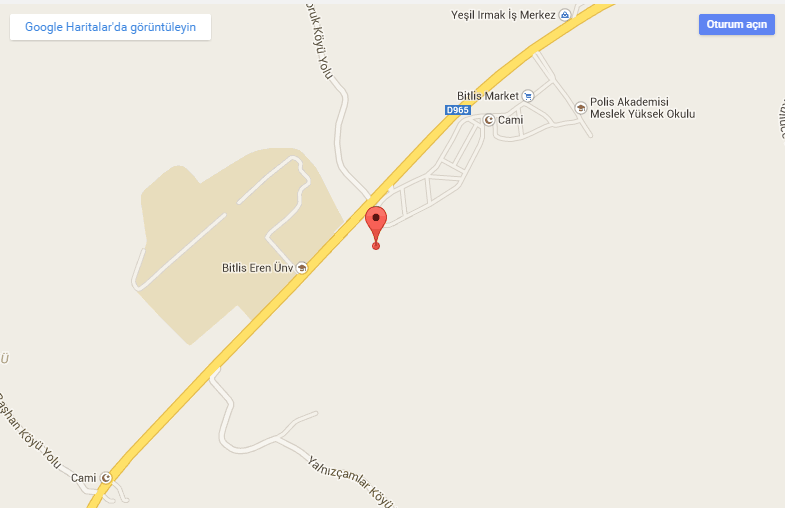 Adres : Beş Minare Mah. TOKİ Mevki BİTLİSTelefon : (434) 228 34 16İl ve İlçe Merkezine Uzaklık:BİTLİS MERKEZE 10 KM TATVAN´A 12 KM UZAKLIKTAUlaşım:ŞEHİRİÇİ DOLMUŞLARLA ULAŞIMYerleşim Yeri Bilgisi:RAHVA BÖLGESİ TOKİ MEVKİİ